Robert Smith Client Manager[Today’s Date][341 Company Address]
[Company City, State xxxxx]
[(xxx) xxx-xxxx]
[hiring.manager@gmail.com]Dear [Mr./Mrs./Ms.] [Hiring Manager’s Name],Upon consideration of your posting for a Client Manager at ***, I felt compelled to submit my resume for your perusal. As an experienced and motivated client servicing professional with more than 7 years of experience in the industry, I am proficient in handling the client management team and have vast knowledge in dealing with clients across various domains. I strongly believe that my services in this field can significantly contribute to the success of ***’s objectives. My career spans maintaining a balance between the company’s guidelines and the client’s requirements, identifying business opportunities, advising clients, recommending products and services, and implementing various loyalty programs. Moreover, my abilities to connect with clients, and liaison with upper management make me a productive member of the organization. Consider the following highlights of my qualifications:Establishing productive client relationships and providing outstanding service and support to meet and exceed the expectations.Experience in managing client communication, strategic projects, resource planning, and allocation to ensure seamless service deliveries.Coaching and leading teams, managing senior-level client relationships, facilitating exceptional levels of service.Exceptional skills to repeat business while offering strategic sales and marketing efforts to win new business.Coordinating with internal and external partners and ensuring top-notch client satisfaction and service while ensuring efficiency and streamlining operations.Creating, formulating, and governing a roster of 1000 + clients at my *** job, and accounting for more than $ 100M in revenue.Developing and strengthening extraordinary relationships with fresh and existing clients.Maintaining a good relationship with other staff and C-level executives in order to increase sales and growth.Strong business acumen, problem-solving skills, decision-making skills, and basic computer knowledge.I am confident that if positioned I would greatly exceed your expectations, and substantially benefit the organization. I look forward to discussing the position and my qualifications in further detail. Thank you for your time, and consideration. Sincerely, [Your Name]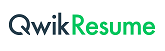          © This Free Cover Letter is the copyright of Qwikresume.com. Usage Guidelines